DRAGI UČENICI !Kako ste već upoznati ove školske godine posebnu pozornost pridajemo praćenju vaših izostanak s nastave, osobito onih neopravdanih. Pratimo izostanke svih razreda cijelu godinu.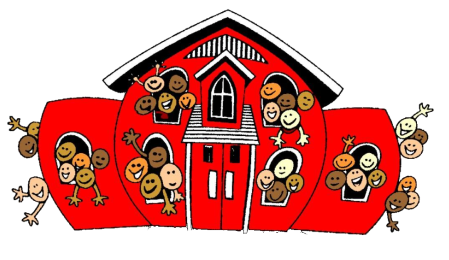 Svaka  dva mjeseca  zbrajamo i otkrivamo razrede  bez  neopravdanih izostanaka ili  s  vrlo malo izostanaka. Nažalost, primjećujemo i one s  malo većim brojem  izostanaka koji nisu opravdani.Razrede koji nemaju neopravdanih izostanak nagrađujemo, a ostale potičemo da slijede njihov primjer.REZULTATI PRAĆENJA IZOSTAJANJA S NASTAVE I STRUČNE PRAKSE TIJEKOM STUDENOG I PROSINCA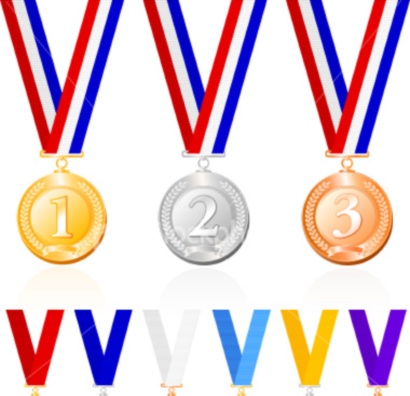 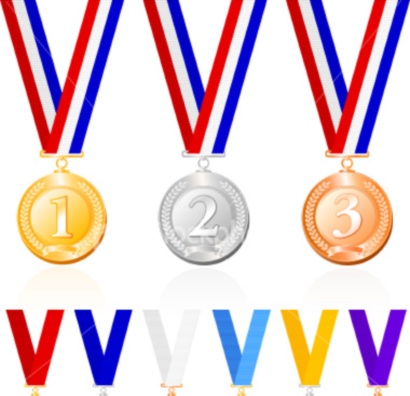 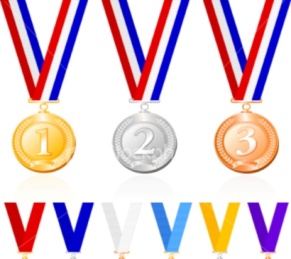 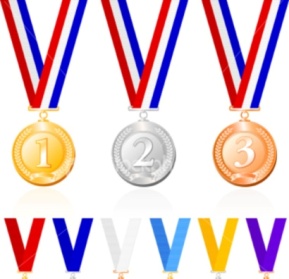 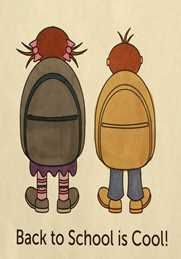 Pohvaljujemo  i   razrede : I.G, I.N, III.G, III.L   zbog njihove redovitosti na nastavi i stručnoj praksi. Potičemo vas da slijedite primjer ovih razreda te redovito  ispunjavate svoje obveze i ne izostajete s  nastave.Možda će se u ožujku i vaš razred naći visoko  na ovoj listi.